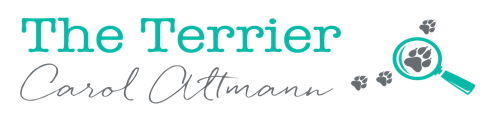 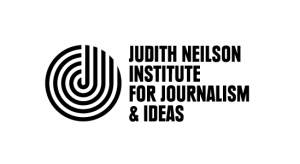 Application formIndigenous mentorship in digital story telling/journalismFull name: __________________________________________Address: ____________________________________________Contact details (phone/email): ______________________________Date of birth: _____________________________________________Education and prior work experience: _________________________________________________________________________________________________________________________________________________Tell us why you would love to become a digital story teller (feel free to add pages):Please return this form by no later than Friday 6 March 2020 to: Carol Altmann  ‘The Terrier’altmanncarol@gmail.com  